Федеральное законодательствоФедеральный закон от 27.07.2010 № 210-ФЗ "Об организации предоставления государственных и муниципальных услуг" (просмотреть ) 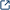 Приказ Минтруда России №527н от 30 июля 2015 г.Указом Президента РФ от 7 мая 2012 г. N 601 "Об основных направлениях совершенствования системы государственного управления". Постановление Правительства РФ от 07.05.2014 № 412 "О внесении изменений в правила организации деятельности многофункциональных центров предоставления государственных и муниципальных услуг" (просмотреть )(просмотреть )Приказ Минэкономразвития России от 24.08.2012 № 524 «Об утверждении Положения о государственной информационной системе,обеспечивающей автоматизированное формирование, согласование, актуализацию и публикацию технологических карт межведомственного информационного взаимодействия в электронном виде при предоставлении государственных услуг» (просмотреть )Постановление Правительства РФ от 16.08.2012 № 840 "О порядке подачи и рассмотрения жалоб на решения и действия (бездействие) федеральных органов исполнительной власти и их должностных лиц, федеральных государственных служащих, должностных лиц государственных внебюджетных фондов Российской Федерации" (вместе с "Правилами подачи и рассмотрения жалоб на решения и действия (бездействие) федеральных органов исполнительной власти и их должностных лиц, федеральных государственных служащих, должностных лиц государственных внебюджетных фондов Российской Федерации") (просмотреть )Федеральный закон от 28.07.2012 N 133-ФЗ "О внесении изменений в отдельные законодательные акты Российской Федерации в целях устранения ограничений для предоставления государственных и муниципальных услуг по принципу "одного окна" (просмотреть )Распоряжение Правительства РФ от 29.06.2012 № 1123-р "О перечне сведений, находящихся в распоряжении государственных органов субъектов РФ, органов местного самоуправления, территориальных государственных внебюджетных фондов" (просмотреть )Постановление от 25 июня 2012 г. № 634 «О видах электронной подписи, использование которых допускается при обращении за получением государственных и муниципальных услуг» (просмотреть )Постановление Правительства РФ от 28.12.2012 № 1184 "О мерах по обеспечению перехода федеральных органов исполнительной власти и органов государственных внебюджетных фондов на межведомственное информационное взаимодействие в электронном виде" (просмотреть )Постановление Правительства РФ от 24.10.2011 № 861 "О федеральных государственных информационных системах, обеспечивающих предоставление в электронной форме государственных и муниципальных услуг (осуществление функций)" (просмотреть ) Постановление Правительства РФ от 27.09.2011 № 797 "О взаимодействии между многофункциональными центрами предоставления государственных (муниципальных) услуг и федеральными органами исполнительной власти, органами государственных внебюджетных фондов, органами государственной власти субъектов Российской Федерации, органами местного самоуправления" (просмотреть )

Распоряжение Правительства РФ от 10.06.2011 № 1021-р (ред. от 28.08.2012) "Об утверждении Концепции снижения административных барьеров и повышения доступности государственных и муниципальных услуг на 2011 - 2013 годы и Плана мероприятий по реализации указанной Концепции" (просмотреть )Постановление Правительства РФ от 08.06.2011 № 451 "Об инфраструктуре, обеспечивающей информационно-технологическое взаимодействие информационных систем, используемых для предоставления государственных и муниципальных услуг в электронной форме" (просмотреть ) (ред. от 28.11.2011)Постановление Правительства РФ от 16.05.2011 № 373 "О разработке и утверждении административных регламентов исполнения государственных функций и административных регламентов предоставления государственных услуг" (просмотреть ) Постановление Правительства РФ от 06.05.2011 № 352 "Об утверждении перечня услуг, которые являются необходимыми и обязательными для предоставления федеральными органами исполнительной власти государственных услуг и предоставляются организациями, участвующими в предоставлении государственных услуг, и определении размера платы за их оказание" (просмотреть ) Постановление Правительства РФ от 25.04.2011 № 321 "Об утверждении Правил выпуска универсальной электронной карты" (просмотреть )Распоряжение Правительства РФ от 25.04.2011 № 729-р "Об утверждении перечня услуг, оказываемых государственными и муниципальными учреждениями и другими организациями, в которых размещается государственное задание (заказ) или муниципальное задание (заказ), подлежащих включению в реестры государственных или муниципальных услуг и предоставляемых в электронной форме (просмотреть )Распоряжение Правительства РФ от 15.04.2011 № 654-р "О базовых государственных информационных ресурсах" (просмотреть ) Постановление Правительства РФ от 24.03.2011 № 208 "О технических требованиях к универсальной электронной карте и федеральным электронным приложениям" (вместе с "Техническими требованиями к федеральным электронным приложениям и правилами работы с содержащимися в них сведениями") (просмотреть )Распоряжение Правительства РФ от 21.03.2011 № 453-р "Об определении ОАО "Ростелеком "единственным исполнителем работ в рамках мероприятий государственной программы Российской Федерации "Информационное общество (2011 - 2020)" (просмотреть )Распоряжение Правительства РФ от 17.12.2009 № 1993-р "Об утверждении сводного перечня первоочередных государственных и муниципальных услуг, предоставляемых в электронном виде" (просмотреть ) Распоряжение Правительства РФ от 17.10.2009 N 1555-р «О плане перехода на предоставление государственных услуг и исполнение государственных функций в электронном виде федеральными органами исполнительной власти» (просмотреть ) 